Powiat Białostocki              SAMODZIELNY PUBLICZNY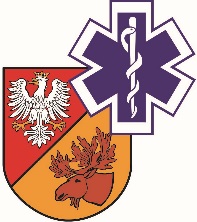                   ZAKŁAD OPIEKI ZDROWOTNEJ W ŁAPACH                  18-100 Łapy, ul. Janusza Korczaka 23                             tel. 85 814 24 38,    85 814 24 39     www.szpitallapy.pl      sekretariat@szpitallapy.pl                                                       NIP: 966-13-19-909			            REGON: 050644804									  Łapy dnia, 04.09.2019 r.DAO.261.3.ZP/14/2019Wszyscy Wykonawcy Postępowania/ Wszyscy Uczestnicy PostępowaniaSamodzielny Publiczny Zakład Opieki Zdrowotnej w Łapach informuje o wydłużeniu terminu do składania ofert w postępowaniu pn. „Zakup i dostawa urządzeń komputerowych na potrzeby SPZOZ w Łapach” (Znak postępowania: ZP/19/2019/PN). Zmianie ulega termin składania ofert:BYŁO: z dnia 09.09.2019 r. z godziny 10:00JEST: na dzień 12.09.2019 r. na godzinę 10:00Jednocześnie zmianie ulega termin otwarcia ofert:BYŁO: z dnia 09.09.2019 r. z godziny 10:15JEST: na dzień 12.09.2019 r. na godzinę 10:15Z-ca Dyrektora ds. LecznictwaGrzegorz Roszkowski